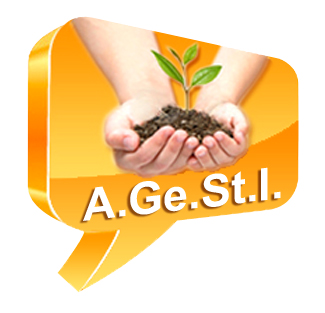 7° Concorso Fotografico “La Musica…in un click”
9 aprile 2016SCUOLA SECONDARIA 1° grado - Castel Goffredo1^ classificata  
BERTASI LETIZIA classe 1A

2^ classificata 
 CORENGIA GIULIA classe 2D

3° classificato ex equo 
SANTI GIOVANNI classe 3C

3° classificato ex equo 
TRIVINI BELLINI GIULIO classe 3DSegnalazione per l’idea
NEGRISOLI RICCARDO classe 1DSegnalazione per l’originalità
TAMBASCO SOFIA classe 2BSegnalazioni
DORINI ASIA classe 1D
STANCATO JESSICA classe 1D
PIVA SILVIA  classe 2A
NODARI FILIPPO classe 3ASCUOLA PRIMARIA - Castel Goffredo
1° classificato  TELLAROLI ALBERTO classe 5E 
Segnalazione per l’inquadratura
LUPEA ALESSANDRA classe 5D
